П  р  е д л о гНа основу члана 8. Правилником о додели средстава за доделу подстицајних средстава за побољшање сточарске производње на пољопривредним газдинствима и  економске активности у циљу подизања конурентности у смислу додавања вредности кроз прераду  млека и меса на газдинствима у АП Војводини у  2021.години („Службени лист АПВ“ број 16/21), покрајински секретар за пољопривреду, водопривреду и шумарство дана 09.06.2021. доноси ОДЛУКУо опредељивању средстава по Конкурсу за побољшање сточарске производње на пољопривредним газдинствима и  економске активности у циљу подизања конурентности у смислу додавања вредности кроз прераду  млека и меса на газдинствима у АП Војводини у  2021.години1.Планирана средства у висини од  15.000.00,00 динара динара предвиђена тачком 3.1 Програма подршке за спровођење пољопривредне политике и политике руралног развоја за територију Аутономне покрајине Војводине у 2021. години („Сл.лист АПВ“ број 66/2020) на који је сагласност дало Министарство пољопривреде, шумарства и водопривреде број: 320-00-09458/2020-09 од 03.12.2020. године по спроведеном Конкурса за доделу средстава за суфинансирање набавке опреме и система за наводњавање и опреме за побољшање водног, ваздушног и топлотног режима биљака на територији АП Војводине у 2021. години, по Правилником о додели средстава за доделу подстицајних средстава за побољшање сточарске производње на пољопривредним газдинствима и  економске активности у циљу подизања конурентности у смислу додавања вредности кроз прераду  млека и меса на газдинствима у АП Војводини у  2021.години  („Службени лист АПВ“ број 16/21) сходно бодовној листи коју је утврдила Комисија за спровођење Конкурса за побољшање сточарске производње на пољопривредним газдинствима и  економске активности у циљу подизања конурентности у смислу додавања вредности кроз прераду  млека и меса на газдинствима у АП Војводини у  2021.години расподељују се у укупном износу 13.218.159,00:*Број пријаве 104-401- горњи број/2021-012.Одбацују се пријаве: Број пријаве 104-401- горњи број/2021-013.Након доношења одлуке о додели бесповратних средстава, покрајински секретар у име Покрајинског секретаријата закључује уговор о додели средстава сa корисником, којим се регулишу права и обавезе уговорних страна.4.Ову одлуку обајвити на сајту Покрајинског секретаријат за пољопривреду, водопривреду и шумарство.О б р а з л о ж е њ еПокрајински секретаријат за пољопривреду, водопривреду и шумарство (у даљем тексту: Секретаријат), објавио је Конкурс за побољшање сточарске производње на пољопривредним газдинствима и  економске активности у циљу подизања конурентности у смислу додавања вредности кроз прераду  млека и меса на газдинствима у АП Војводини у  2021.години (у даљем тексту: Конкурс) у дневном листу „Дневник“ дана 23.03.2021. године  и „Службеном листу АПВ“ број 16/2021 године и донео је Правилником о додели средстава за доделу подстицајних средстава за побољшање сточарске производње на пољопривредним газдинствима и  економске активности у циљу подизања конурентности у смислу додавања вредности кроз прераду  млека и меса на газдинствима у АП Војводини у  2021.години (Службени лист АПВ“ број 16/2021) (у даљем тексту: Правилник).Чланом 8. Правилника је прописано да Комисија разматра пријаве поднете на Конкурс и сачињава предлог Одлуке о додели средстава.Комисија је дана 09.06.2021. године доставила Записник о раду са предлогом одлуке о опредељивању средстава број 104-401-243/2021-01-2. Комисија је констатовала да је по објављеном Конкурсу пристигла укупно 16 пријава.Прилог 1. Преглед пријава – укупно 17.Пријаве, њих 10 испуњава услове у складу са Правилником о додели средстава за доделу подстицајних средстава за побољшање сточарске производње на пољопривредним газдинствима и  економске активности у циљу подизања конурентности у смислу додавања вредности кроз прераду  млека и меса на газдинствима у АП Војводини у  2021 . години  и Конкурса  за доделу подстицајних средстава за побољшање сточарске производње на пољопривредним газдинствима и  економске активности у циљу подизања конурентности у смислу додавања вредности кроз прераду  млека и меса на газдинствима у АП Војводини 2021.години и Комисија предлаже покрајинском секретару да са подносиоцима пријава закључи уговоре . Прилог 2.  Подносиоци пријава, њих 10, са којима се покрајинском секретару за пољопривреду, водопривреду и шумарство предлаже да закључи уговор о додели бесповратних средстава са оствареним бројем бодова и предложеним износом средстава, са бројем бодова, износом укупне инвестиције, износом одобрених средства и изнсом сопственим учешћем.Прилог 3. Преглед одбачених  пријава и разлози одбацивања – укупно 7.Прилог 1. Преглед пријава Прилог 2. Подносиоци пријава, њих 10, са којима се покрајинском секретару за пољопривреду, водопривреду и шумарство предлаже да закључи уговор о додели бесповратних средстава са оствареним бројем бодова и предложеним износом средстава, са бројем бодова, износом укупне инвестиције, износом одобрених средства и изнсом сопственим учешћемПрилог 3. Преглед одбачених  пријава и разлози одбацивања – укупно 7.С обзиром да је предлог Комисије у складу са Правилником објављеног у „Службеном листу АПВ“ број 16/2021 и Конкурсом објављеним у дневном листу „Дневник“ дана 23.03.2021. године и „Службеном листу АПВ“ број 16/2021 године, а на основу предлога Комисије, донета је одлука и опредељена су средства као у диспозитиву.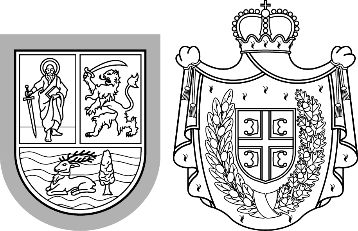 Република СрбијаАутономна покрајина Војводина	Покрајински секретаријат запољопривреду, водопривреду и шумарствоБулевар Михајла Пупина 16, 21000 Нови СадТ: +381 21 487 44 11, +381 21 456 721   Ф: +381 21 456 040psp@vojvodina.gov.rs
Република СрбијаАутономна покрајина Војводина	Покрајински секретаријат запољопривреду, водопривреду и шумарствоБулевар Михајла Пупина 16, 21000 Нови СадТ: +381 21 487 44 11, +381 21 456 721   Ф: +381 21 456 040psp@vojvodina.gov.rs
БРОЈ: 104-401-243/2021-01ДАТУМ: 09.06.2021.годинеРедни бројБрој пријавеИме и презимеБодовиОдобрено16059Жолт Винаи ПР производња месних производа МВфарма Пачир105529.654,0026273Смољан ДОО1051.336.468,0036494Милена Ћук Дерикучка ПР Мала Млекара Ћук105525.000,0046380Производња месних прерађевина Бачке ђаконије Гардиновци1051.913.100,0056017Тамаш Мора пр прерада меса ДЕлицатес МТ Темерин100772.979,0066487Драгана Старачек пр занатска радња за прераду меса занатске чаролије Футог1001.820.000,0076507Млекара Carpe diem доо1002.000.000,0086502BUT & CO Радња за производњу месних прерађевина Миленко Јовановић952.000.000,0096272Тијана Братић Радња за прераду меса Premium Angus901.461.778,00106491Бранка Ћасић ПР Драгин кулен и колбас90859.180,0013.218.159,00Редни бројБрој пријавеКорисникОпштина16200Smislow M DooНови Сад26100Далиборка БајацЖабаљ34616Земуница ДООЖитиште46498Марија Бонифарт ПР прерада и отуп млека и производња сирева БОНИМЛЕК БечејБечеј56193Мирослав Лачок ПР производња месних прерађевина Петро- КулБачки Петровац64303Шоги длБечеј7.6420Вилиам ДаниловићСуботицаРедни бројБрој пријавеИме и презимеМесто16059Жолт Винаи ПР производња месних производа МВфарма ПачирПачир26273Смољан ДООЖабаљ36494Милена Ћук Дерикучка ПР Мала Млекара ЋукБанатско Карађорђево46380Производња месних прерађевина Бачке ђаконије ГардиновциГардиновци56017Тамаш Мора пр прерада меса ДЕлицатес МТ ТемеринТемерин66487Драгана Старачек пр занатска радња за прераду меса занатске чаролије ФутогФутог76507Млекара Carpe diem дооСрбобран86502BUT & CO Радња за производњу месних прерађевина Миленко ЈовановићЛаћарак96272Тијана Братић Радња за прераду меса Premium AngusНови Кнежевац106491Бранка Ћасић ПР Драгин кулен и колбасСремска Митровица114303Шоги длБечеј124616Земуница ДООБанатско Карађорђево136100Далиборка БајацГоспођинци146193Мирослав Лачок ПР производња месних прерађевина Петро- КулБачки Петровац156200Smislow M DooНови Сад166498Марија Бонифарт ПР прерада и отуп млека и производња сирева БОНИМЛЕК БечејБечеј176420Вилиам ДаниловићСуботицаРедни бројБрој пријавеИме и презимеМестоБодовиПрих. инвестицијаОдобреноПС% Сопст. средства% сс16059Жолт Винаи ПР производња месних производа МВфарма ПачирПачир105756.648,00529.654,0070226.994,003026273Смољан ДООЖабаљ1051.909.240,001.336.468,0070572.772,003036494Милена Ћук Дерикучка ПР Мала Млекара ЋукБанатско Карађорђево105750.000,00525.000,0070225.000,003046380Производња месних прерађевина Бачке ђаконије ГардиновциГардиновци1052.733.000,001.913.100,0070819.900,003056017Тамаш Мора пр прерада меса ДЕлицатес МТ ТемеринТемерин1001.104.256,00772.979,0070331.277,003066487Драгана Старачек пр занатска радња за прераду меса занатске чаролије ФутогФутог1002.600.000,001.820.000,0070780.000,003076507Млекара Carpe diem дооСрбобран1002.988.000,002.000.000,0066,93988.000,0033,0786502BUT & CO Радња за производњу месних прерађевина Миленко ЈовановићЛаћарак952.879.220,002.000.000,0069,46879.220,0030,5496272Тијана Братић Радња за прераду меса Premium AngusНови Кнежевац902.088.254,001.461.778,0070626.476,0030106491Бранка Ћасић ПР Драгин кулен и колбасСремска Митровица901.227.400,00859.180,0070368.220,003019.036.018,0013.218.159,005.817.859,00Редни бројБрој пријавеКорисникОпштинаНапомена16200Smislow M DooНови СадТражена опрема није прихватљива за предвиђену намену, наиме из приложене документације се не види да се апликант бави прерадом већ само узгојем живине26100Далиборка БајацЖабаљПраво учешћа имају предузетници и правна лица. Уписан је у РПГ као физичко лице34616Земуница ДООЖитиштеОбјекат узет у закуп за потребе делатности прераде воћа и поврћа46498Марија Бонифарт ПР прерада и отуп млека и производња сирева БОНИМЛЕК БечејБечејПраво учешћа имају  предузетници и правна лица, Уписана је у РПГ као физичко лице56193Мирослав Лачок ПР производња месних прерађевина Петро- КулБачки ПетровацПраво учешћа имају предузетници и правна лица, Уписан је у РПГ као физичко лице64303Шоги длБечејПраво учешћа имају предузетници и правна лица, Уписан је у РПГ као физичко лице76420Вилиам ДаниловићСуботицаПраво учешћа имају предузетници и правна лица, Уписан је у РПГ као физичко лицеПОКРАЈИНСКИ СЕКРЕТАРЧедомир БожићМиолорад Малић, председник_______________________________Петар Самоловац, заменик председника_____________________________Катарина Стефановић, члан______________________________Љиљана Петровић, члан  ______________________________Стефан Медар, члан________________________________